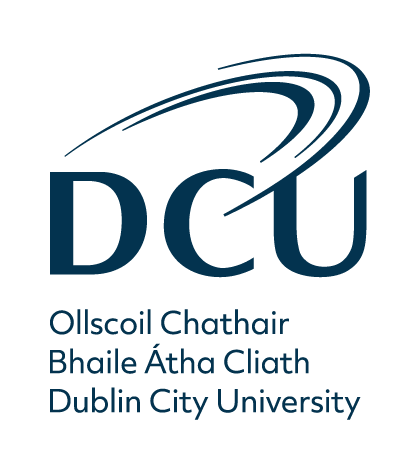 Quality Enhancement PlanningPrioritised Resource ProposalsPlease consult the guidelines in Appendix A before completing the form1	Summary Resource Proposals Table2	Project DetailsAppendix A: Guidelines for Prioritised Resource RequirementsPrioritised resource requirements may be funded or part-funded through the University’s Quality Enhancement Fund which is administered by the Quality Promotion Committee (QPC). The Quality Enhancement Fund is limited, therefore funding proposals should be confined to once-off, short-term projects. Proposals that contain large capital expenditures (e.g. new buildings) or long-term commitments (e.g. staffing) should go through the University’s Budget Committee.Projects are assessed against the following criteria:Does the project contribute to quality in the Area (35%)Is the project clearly connected to the quality review process, i.e., it is formulated in the Peer Group’s Report (30%)Does the project contribute to quality in DCU, i.e., does it have the potential to be beneficial beyond the realms of the Area (20%) Is it achievable, traceable, and measurable (15%)Areas can propose more than one project once the above criteria are fulfilled for all the proposed projects. The project outline for each project should contain, at least, the following summarised in no more than two pages per project:Project # Project Title Funding Requested 12345TotalProject 1 Ref PRG recommendationAims of the ProjectCost of the ProjectTimeline for DeliveryProject Leader/ Co-ordinatorExpected Impact on QualityRelevant Units/Areas consulted Total Cost of ProjectAny Local Contribution to CostsFunding RequestedProject 2Ref PRG recommendationAims of the ProjectCost of the ProjectTimeline for DeliveryProject Leader/ Co-ordinatorExpected Impact on QualityRelevant Units/Areas consulted Total Cost of ProjectAny Local Contribution to CostsFunding RequestedProject 3 Ref PRG recommendationAims of the ProjectCost of the ProjectTimeline for DeliveryProject Leader/ Co-ordinatorExpected Impact on QualityRelevant Units/Areas consulted Total Cost of ProjectAny Local Contribution to CostsFunding RequestedProject 1 Ref PRG recommendationAims of the ProjectBriefly describe the aims of the project, with reference to how it will address an area identified in the Peer Review Group report, what the goals/deliverables are, and who will be involved in the project.  Cost of the ProjectInclude an overview of the funding requested including available quotes or estimates obtained, and a breakdown of how funding will be spent.Timeline for DeliveryProject Leader/ Co-ordinatorExpected Impact on QualityDetails of the expected impact on quality in the Area and the University more broadly.  You may include, for example:How the project will impact on quality in the AreaWho in the University will most benefit from the project’s success (e.g., students, academic staff, professional staff, etc.)Will the project have any additional benefit to the wider 
DCU community?Relevant Units/Areas consulted Details of where relevant or impacted areas or units in the University have been consulted (i.e., some projects may require input and investment from other areas. In such cases, consultation with those areas should take place before proposals are submitted to QPC)Total Cost of ProjectAny Local Contribution to CostsFunding Requested